                                                                                                                 Таблица  № П 1.4.    (Приложение  № 2)Баланс   электрической   энергии  по  сетям  ВН, СН1, СНП   и НН    ОАО  «ДУКС»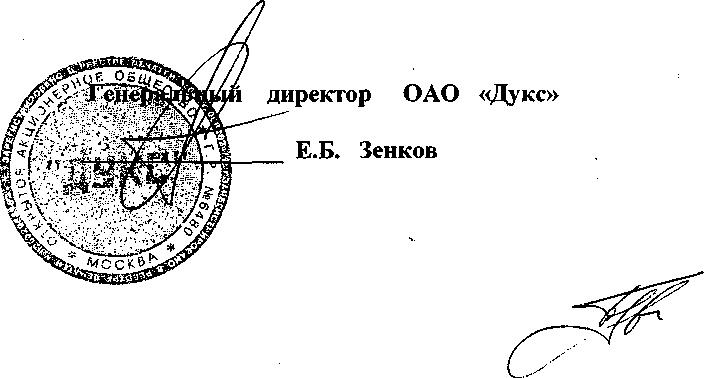 П.11.ПоказателиЕдиница измеренияПредшествующий период регулирования   2010 г.Предшествующий период регулирования   2010 г.Предшествующий период регулирования   2010 г.Предшествующий период регулирования   2010 г.Предшествующий период регулирования   2010 г.Период регулирования   2011   г.Период регулирования   2011   г.Период регулирования   2011   г.Период регулирования   2011   г.Период регулирования   2011   г.ПоказателиЕдиница измеренияВсегоВНСН1СНПННВсегоВНСН1СНПНН1.Поступление эл.энергии в сеть, ВСЕГОмлн.кВтч18,90018,90018,17,921,20021,20020,4461.1.из смежной сети, всегомлн.кВтч18,90018,90018,17021,20021,20020,446в том числе из сетимлн.кВтчВНмлн.кВтчСН1млн.кВтчСН2млн.кВтч18,17020,446ННмлн.кВтч1.2.от электростанций ПЭ (ЭСО)млн.кВтч1.3.от других поставщиков (в т.ч. с оптового  рынка)млн.кВтч1.4.поступление эл.энергии от других организациймлн.кВтч18,90018,90021,20021,2002.Потери электроэнергии  в сетимлн.кВтч0,8700,730;0,1400,9160,7540,162то же в % (п. 1.1/п. 1.3)млн.кВтч  .4,63,860,774,323,560,79потери электроэнергии субабонентовмлн.кВтч3.Расход электроэнергии на производственные и хозяйственные  нуждымлн.кВтч4.Полезный отпуск из сетимлн.кВтч18,03018Д7018,03020,28420,44620,2844.1в т.ч.собственным потребителям ЭСОмлн.кВтч10,90010,90014,40514,405из них:млн.кВтчпотребителям, присоединенным к центру питаниямлн.кВтчна генераторном напряжениимлн.кВтч4.2.потребителям оптового рынкамлн.кВтч4.3.сальдо переток в другие организациимлн.кВтч5.Отпуск   в смежную сетьмлн.кВтч